MUNICIPIO DE CARATINGA/MG - Extrato de Resultado – Pregão Presencial 39/2019. Objeto: contratação de empresa para prestação de serviços de shows musicais necessários à realização de futuros eventos promovidos ou apoiados pelo Município de Caratinga. Vencedor com menor preço por item: TENDAS E ESTRUTURAS CARATINGA EIRELI – ME itens: 1, 2, 3, 4, 5, 6, 7. Valor global final R$ 183.925,00 (cento e oitenta e três mil novecentos e vinte e cinco reais). Caratinga/MG, 05 de junho de 2019. Bruno César Veríssimo Gomes– Pregoeiro.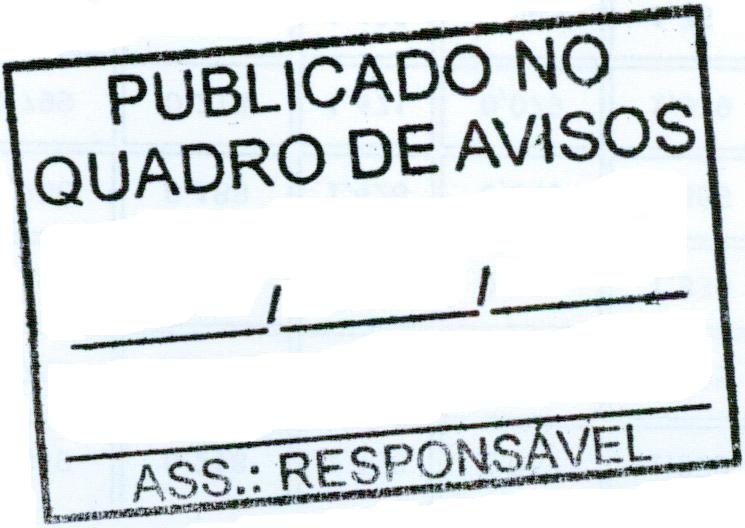 